Załącznik nr 8 - Oświadczenie dotyczące udzielenia przez Wnioskodawcę zamówień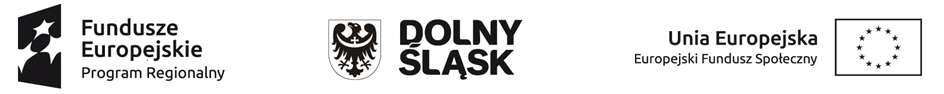 ……….……………………………..			            ……………………….…(Nazwa i adres Beneficjenta       					  (miejsce i data)oraz jego status prawny) 					OŚWIADCZENIE W związku z przyznaniem dofinansowania w ramach RPO WD 2014-2020 na realizację projektu pt.: „.................................................................................................” 
nr …………………… (nazwa Beneficjenta) .............................................................. oświadcza, iż:udzielił następujących zamówień (zgodnie z ustawą z dnia 29 stycznia 2004 r. Prawo zamówień publicznych, zasadą konkurencyjności lub udokumentowanym rozeznaniem rynku)…………………… (należy wskazać sposób udzielenia zamówienia oraz dzień podpisania umowy z wykonawcą)w okresie przed podpisaniem umowy o dofinansowanie planuje udzielić do dnia….... (należy wskazać planowany dzień podpisania umowy z wykonawcą) następujące zamówienia1:…………………… (należy wskazać sposób udzielenia zamówienia)nie udzielił zamówień (zgodnie z ustawą z dnia 29 stycznia 2004 r. Prawo zamówień publicznych, zasadą konkurencyjności lub udokumentowanym rozeznaniem rynku)1.										              …………………………..(podpis i pieczęć)